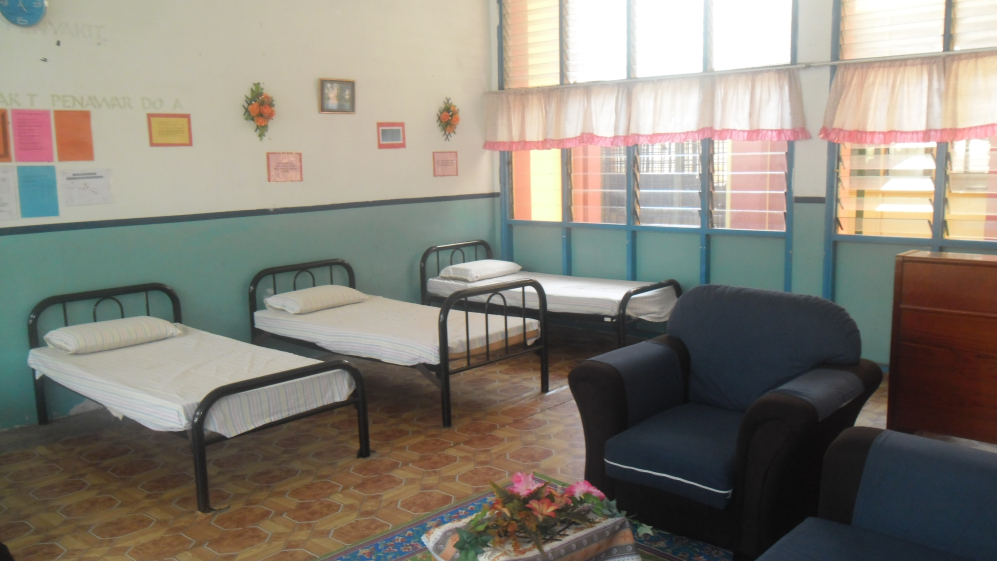 GAMBAR BILIK SAKIT PUTERA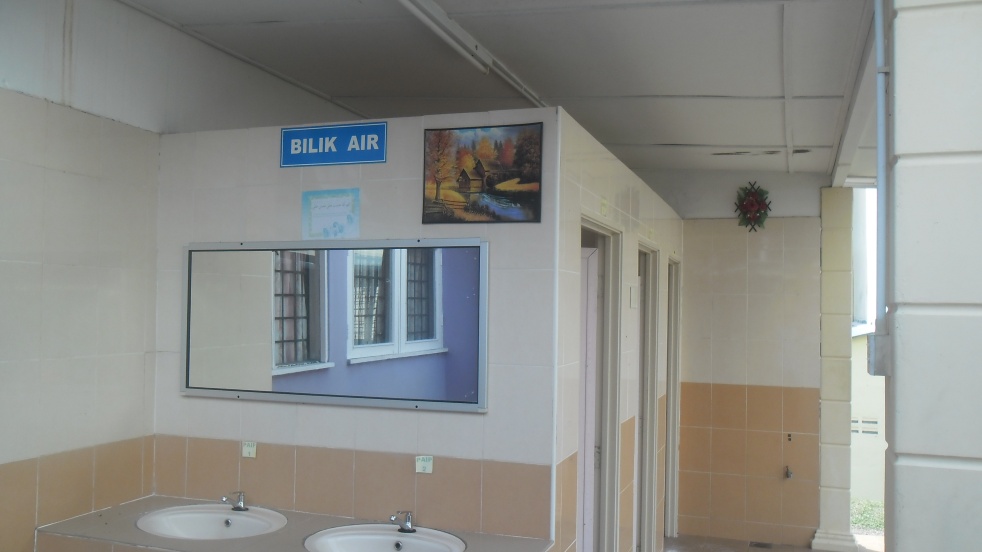 TANDAS PELAWAT ASRAMA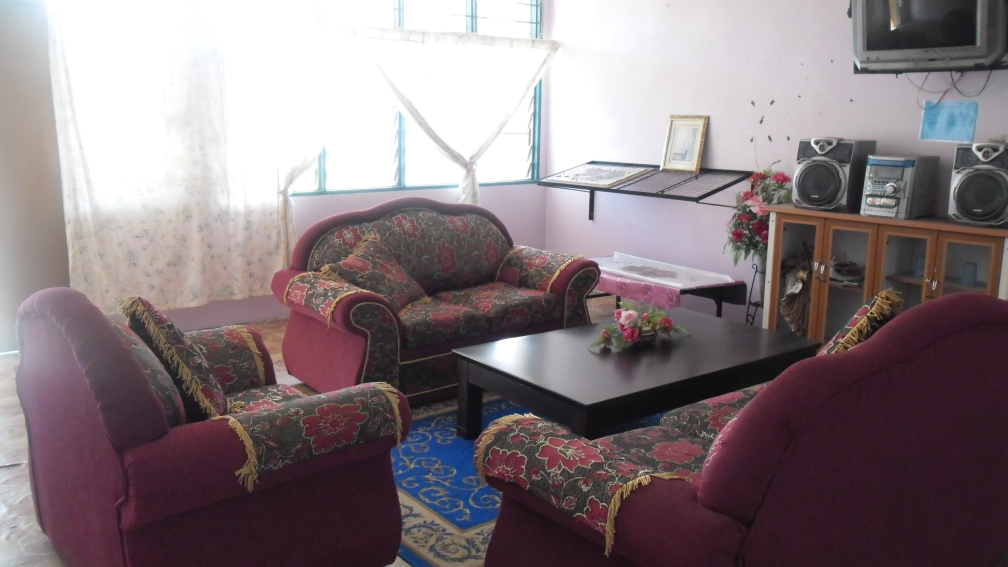 BILIK REHAT PUTERI
LAWATAN 5S DI KOLEJ VOKASIONAL MUAR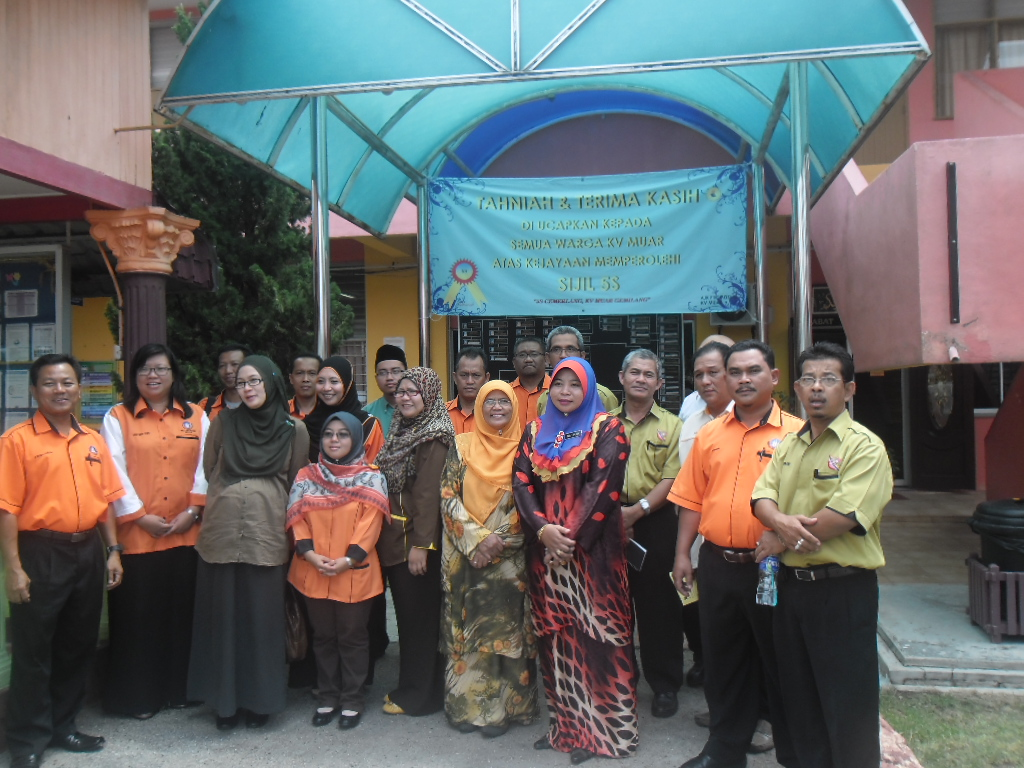 
PAPAN KENYATAN 5S DIHIAS DENGAN MENARIK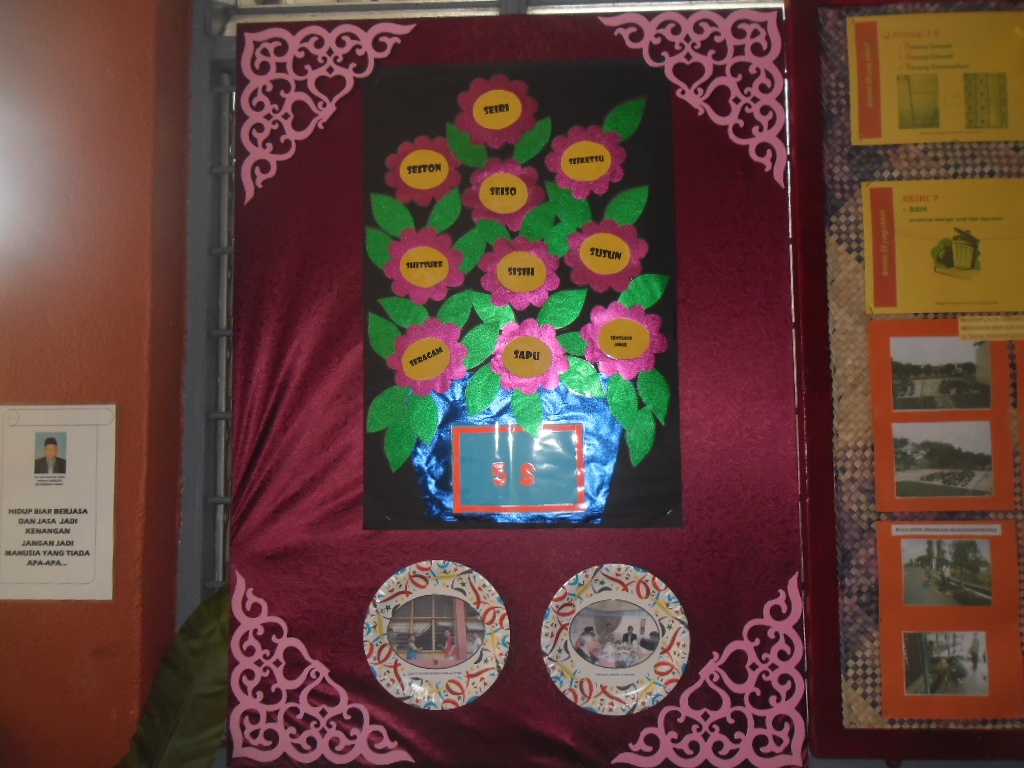 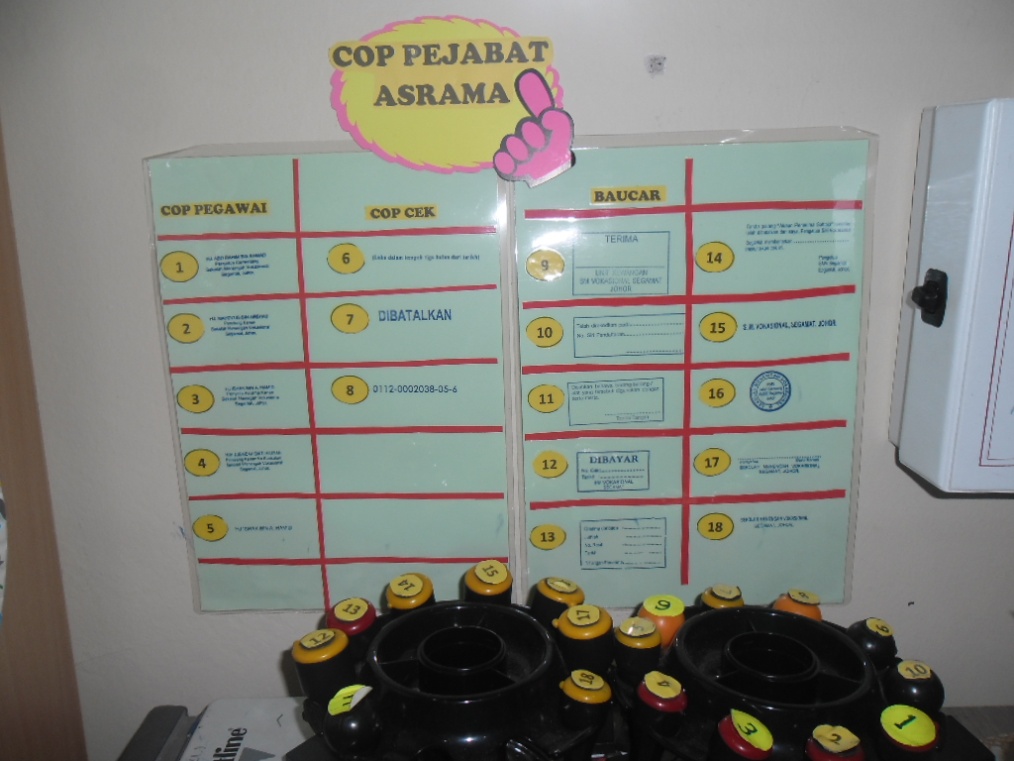 COP-COP DI PEJABAT ASRAMA 5S MENGIKUT TURUTAN NOMBORCARTA KEMAJUAN 5S TUN HUSSEN ONN KOLEJ VOKASIONAL SEGAMAT CARTA KEMAJUAN 5S TUN HUSSEN ONN KOLEJ VOKASIONAL SEGAMAT CARTA KEMAJUAN 5S TUN HUSSEN ONN KOLEJ VOKASIONAL SEGAMAT CARTA KEMAJUAN 5S TUN HUSSEN ONN KOLEJ VOKASIONAL SEGAMAT CARTA KEMAJUAN 5S TUN HUSSEN ONN KOLEJ VOKASIONAL SEGAMAT CARTA KEMAJUAN 5S TUN HUSSEN ONN KOLEJ VOKASIONAL SEGAMAT CARTA KEMAJUAN 5S TUN HUSSEN ONN KOLEJ VOKASIONAL SEGAMAT CARTA KEMAJUAN 5S TUN HUSSEN ONN KOLEJ VOKASIONAL SEGAMAT CARTA KEMAJUAN 5S TUN HUSSEN ONN KOLEJ VOKASIONAL SEGAMAT CARTA KEMAJUAN 5S TUN HUSSEN ONN KOLEJ VOKASIONAL SEGAMAT CARTA KEMAJUAN 5S TUN HUSSEN ONN KOLEJ VOKASIONAL SEGAMAT CARTA KEMAJUAN 5S TUN HUSSEN ONN KOLEJ VOKASIONAL SEGAMAT CARTA KEMAJUAN 5S TUN HUSSEN ONN KOLEJ VOKASIONAL SEGAMAT CARTA KEMAJUAN 5S TUN HUSSEN ONN KOLEJ VOKASIONAL SEGAMAT CARTA KEMAJUAN 5S TUN HUSSEN ONN KOLEJ VOKASIONAL SEGAMAT CARTA KEMAJUAN 5S TUN HUSSEN ONN KOLEJ VOKASIONAL SEGAMAT CARTA KEMAJUAN 5S TUN HUSSEN ONN KOLEJ VOKASIONAL SEGAMAT CARTA KEMAJUAN 5S TUN HUSSEN ONN KOLEJ VOKASIONAL SEGAMAT CARTA KEMAJUAN 5S TUN HUSSEN ONN KOLEJ VOKASIONAL SEGAMAT CARTA KEMAJUAN 5S TUN HUSSEN ONN KOLEJ VOKASIONAL SEGAMAT CARTA KEMAJUAN 5S TUN HUSSEN ONN KOLEJ VOKASIONAL SEGAMAT CARTA KEMAJUAN 5S TUN HUSSEN ONN KOLEJ VOKASIONAL SEGAMAT CARTA KEMAJUAN 5S TUN HUSSEN ONN KOLEJ VOKASIONAL SEGAMAT CARTA KEMAJUAN 5S TUN HUSSEN ONN KOLEJ VOKASIONAL SEGAMAT CARTA KEMAJUAN 5S TUN HUSSEN ONN KOLEJ VOKASIONAL SEGAMAT CARTA KEMAJUAN 5S TUN HUSSEN ONN KOLEJ VOKASIONAL SEGAMAT CARTA KEMAJUAN 5S TUN HUSSEN ONN KOLEJ VOKASIONAL SEGAMAT CARTA KEMAJUAN 5S TUN HUSSEN ONN KOLEJ VOKASIONAL SEGAMAT CARTA KEMAJUAN 5S TUN HUSSEN ONN KOLEJ VOKASIONAL SEGAMAT CARTA KEMAJUAN 5S TUN HUSSEN ONN KOLEJ VOKASIONAL SEGAMAT CARTA KEMAJUAN 5S TUN HUSSEN ONN KOLEJ VOKASIONAL SEGAMAT CARTA KEMAJUAN 5S TUN HUSSEN ONN KOLEJ VOKASIONAL SEGAMAT CARTA KEMAJUAN 5S TUN HUSSEN ONN KOLEJ VOKASIONAL SEGAMAT CARTA KEMAJUAN 5S TUN HUSSEN ONN KOLEJ VOKASIONAL SEGAMAT CARTA KEMAJUAN 5S TUN HUSSEN ONN KOLEJ VOKASIONAL SEGAMAT PELAN UTAMA PELAKSANAAN SELEPAS PERSIJILAN BAGI TAHUN 2013PELAN UTAMA PELAKSANAAN SELEPAS PERSIJILAN BAGI TAHUN 2013PELAN UTAMA PELAKSANAAN SELEPAS PERSIJILAN BAGI TAHUN 2013PELAN UTAMA PELAKSANAAN SELEPAS PERSIJILAN BAGI TAHUN 2013PELAN UTAMA PELAKSANAAN SELEPAS PERSIJILAN BAGI TAHUN 2013PELAN UTAMA PELAKSANAAN SELEPAS PERSIJILAN BAGI TAHUN 2013PELAN UTAMA PELAKSANAAN SELEPAS PERSIJILAN BAGI TAHUN 2013PELAN UTAMA PELAKSANAAN SELEPAS PERSIJILAN BAGI TAHUN 2013PELAN UTAMA PELAKSANAAN SELEPAS PERSIJILAN BAGI TAHUN 2013PELAN UTAMA PELAKSANAAN SELEPAS PERSIJILAN BAGI TAHUN 2013PELAN UTAMA PELAKSANAAN SELEPAS PERSIJILAN BAGI TAHUN 2013PELAN UTAMA PELAKSANAAN SELEPAS PERSIJILAN BAGI TAHUN 2013PELAN UTAMA PELAKSANAAN SELEPAS PERSIJILAN BAGI TAHUN 2013PELAN UTAMA PELAKSANAAN SELEPAS PERSIJILAN BAGI TAHUN 2013PELAN UTAMA PELAKSANAAN SELEPAS PERSIJILAN BAGI TAHUN 2013PELAN UTAMA PELAKSANAAN SELEPAS PERSIJILAN BAGI TAHUN 2013PELAN UTAMA PELAKSANAAN SELEPAS PERSIJILAN BAGI TAHUN 2013PELAN UTAMA PELAKSANAAN SELEPAS PERSIJILAN BAGI TAHUN 2013PELAN UTAMA PELAKSANAAN SELEPAS PERSIJILAN BAGI TAHUN 2013PELAN UTAMA PELAKSANAAN SELEPAS PERSIJILAN BAGI TAHUN 2013PELAN UTAMA PELAKSANAAN SELEPAS PERSIJILAN BAGI TAHUN 2013PELAN UTAMA PELAKSANAAN SELEPAS PERSIJILAN BAGI TAHUN 2013PELAN UTAMA PELAKSANAAN SELEPAS PERSIJILAN BAGI TAHUN 2013PELAN UTAMA PELAKSANAAN SELEPAS PERSIJILAN BAGI TAHUN 2013PELAN UTAMA PELAKSANAAN SELEPAS PERSIJILAN BAGI TAHUN 2013PELAN UTAMA PELAKSANAAN SELEPAS PERSIJILAN BAGI TAHUN 2013PELAN UTAMA PELAKSANAAN SELEPAS PERSIJILAN BAGI TAHUN 2013PELAN UTAMA PELAKSANAAN SELEPAS PERSIJILAN BAGI TAHUN 2013PELAN UTAMA PELAKSANAAN SELEPAS PERSIJILAN BAGI TAHUN 2013PELAN UTAMA PELAKSANAAN SELEPAS PERSIJILAN BAGI TAHUN 2013PELAN UTAMA PELAKSANAAN SELEPAS PERSIJILAN BAGI TAHUN 2013PELAN UTAMA PELAKSANAAN SELEPAS PERSIJILAN BAGI TAHUN 2013PELAN UTAMA PELAKSANAAN SELEPAS PERSIJILAN BAGI TAHUN 2013PELAN UTAMA PELAKSANAAN SELEPAS PERSIJILAN BAGI TAHUN 2013PELAN UTAMA PELAKSANAAN SELEPAS PERSIJILAN BAGI TAHUN 2013BilProgram 5sJANUARIJANUARIJANUARIJANUARIFEBUARIFEBUARIFEBUARIFEBUARIMACMACMACMACAPRILAPRILAPRILAPRILMEIMEIMEIMEIJUNJUNJUNJUNJULAIJULAIJULAIJULAICATATANCATATANCATATANCATATAN12341234123412341234123412341Taklimat Inovasi/x30 JULAI 201330 JULAI 201330 JULAI 201330 JULAI 2013Makluman2Inovasi Sistem PICx31 JULAI 201331 JULAI 201331 JULAI 201331 JULAI 20133Gotong royong 5sxx7/1,22/77/1,22/77/1,22/74Audit 1x1 JAN 20131 JAN 20131 JAN 20131 JAN 20135Inovasi Failx1 JULAI 20131 JULAI 20131 JULAI 20131 JULAI 20136Mesyuarat 5Sxxx5/4,15/7,31/75/4,15/7,31/75/4,15/7,31/75/4,15/7,31/77Gotong-royong 2x22 JULAI 201322 JULAI 201322 JULAI 201322 JULAI 20138Audit 2x25 JULAI 201325 JULAI 201325 JULAI 201325 JULAI 20139InovasixCarta Pelajar10Lawatan 5s20 OGOS 201320 OGOS 201320 OGOS 201320 OGOS 2013PERANCANGANPERANCANGANPERANCANGANPERANCANGANPERANCANGANPELAKSANAANPELAKSANAANPELAKSANAANPELAKSANAANPELAKSANAAN